Информация о повышении квалификации педагогов по реализации Федерального государственного образовательного стандарта дошкольного образования в ГБДОУ № 15 Красногвардейского района Санкт-ПетербургаОбщая информацияВсего руководящих работников в ГБДОУ: 3Всего педагогических работников в ГБДОУ: 15Всего руководящих и педагогических работников в ГБДОУ: 18Курсы повышения квалификации по ФГОС ДО (далее – ПК)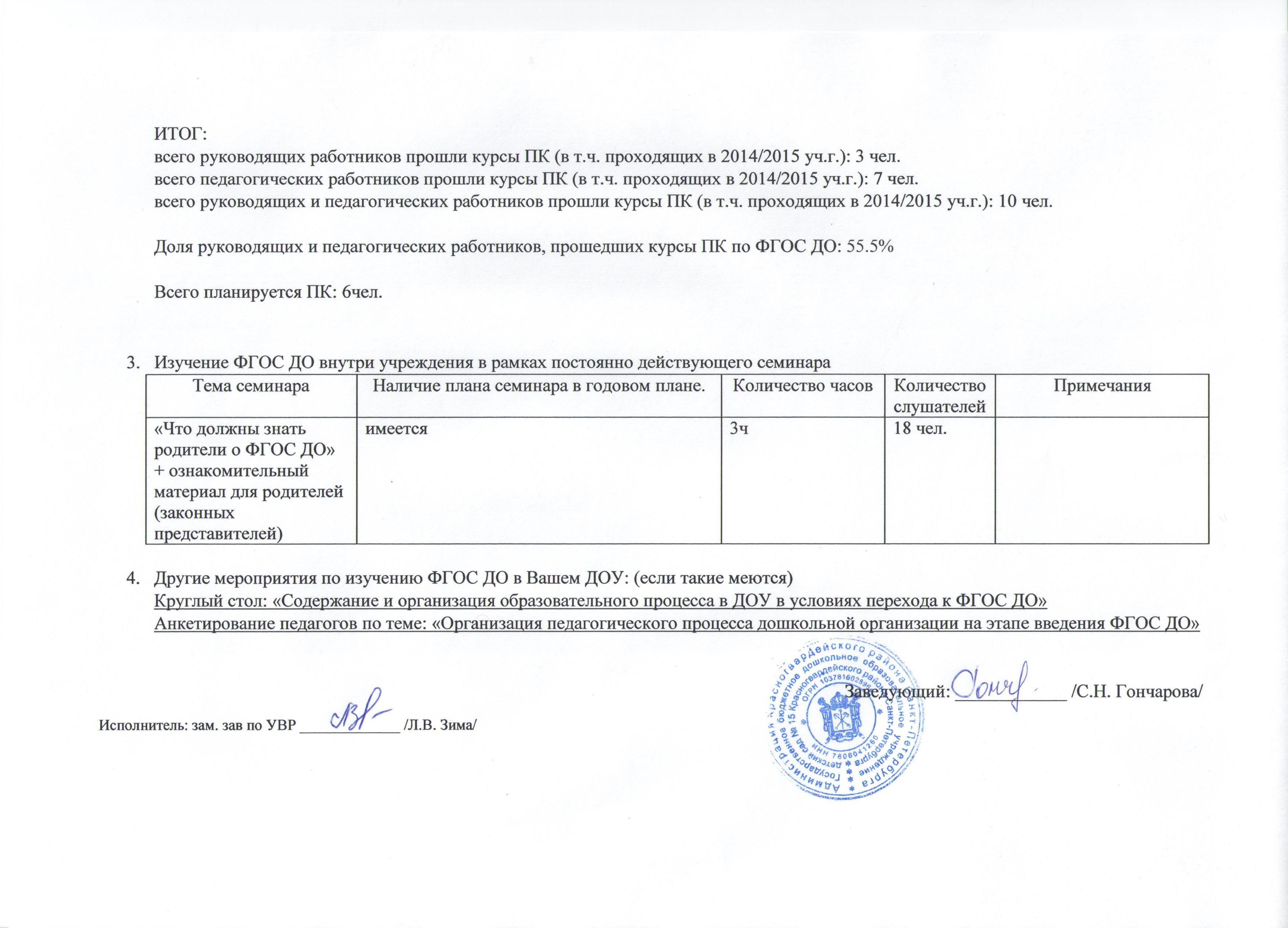 №Фамилия И.О.ДолжностьОбразовательная организация ПКДокумент 
о ПК, №Год выдачиНазвание курсаКоличество часовПримечание123456789Прошедших ПК в 2014Прошедших ПК в 2014Прошедших ПК в 2014Прошедших ПК в 2014Прошедших ПК в 2014Прошедших ПК в 2014Прошедших ПК в 2014Прошедших ПК в 2014Прошедших ПК в 20141Адельшина Альфия Ирнистовна.ВоспитательСанкт-Петербургской академии постдипломного  педагогического образованияУдостоверение № 131222014«Подготовка детей к школе: реализация программы предшкольного образования в соответствии с требованиями  ФГОС ДО»72Прошедших и проходящих ПК в 2015 уч.г.Прошедших и проходящих ПК в 2015 уч.г.Прошедших и проходящих ПК в 2015 уч.г.Прошедших и проходящих ПК в 2015 уч.г.Прошедших и проходящих ПК в 2015 уч.г.Прошедших и проходящих ПК в 2015 уч.г.Прошедших и проходящих ПК в 2015 уч.г.Прошедших и проходящих ПК в 2015 уч.г.Прошедших и проходящих ПК в 2015 уч.г.1Георгиева Елена Александровна Воспитатель« Институт развития образования Санкт-Петербурга»Удостоверение № 12/10-042015Деятельность педагога  дошкольного образования в условиях введения ФГОС ДО722Соболева Мария АндреевнаВоспитатель« Институт развития образования Санкт-Петербурга»  Удостоверение № 12/10-112015Деятельность педагога  дошкольного образования в условиях введения ФГОС ДО 723Зарянова Ольга НиколаевнаВоспитатель« Институт развития образования Санкт-Петербурга»  Удостоверение № 12/11-172015Деятельность педагога  дошкольного образования в условиях введения ФГОС ДО 724Амелина Ольга НиколаевнаВоспитатель« Институт развития образования Санкт-Петербурга»  Удостоверение № 12/11-012015Деятельность педагога  дошкольного образования в условиях введения ФГОС ДО 725Ковру Юлия АнатольевнаВоспитатель« Институт развития образования Санкт-Петербурга»  Удостоверение № 12/11-182015Деятельность педагога  дошкольного образования в условиях введения ФГОС ДО 726Карпова Татьяна НиколаевнаВоспитатель« Институт развития образования Санкт-Петербурга»  Удостоверение №  12/10-052015Деятельность педагога  дошкольного образования в условиях введения ФГОС ДО 727Хоботова Наталья ВасильевнаВоспитатель ГБОУ ДППО ЦПКС ИМЦ Красногвардейского районаУдостоверение №512015Деятельность педагога в дошкольном образовании в условиях введения ФГОС ДО728Зима Лариса ВячеславовнаЗам. зав по УВР« Институт развития образования Санкт-ПетербургаУдостоверение № 02/05-042015"Управление дошкольной организацией в условиях перехода к ФГОС дошкольного образования" 729Ямакова Гюльсиня ЗиатдиновнаЗам. зав по АХР« Институт развития образования Санкт-ПетербургаУдостоверение № 02/05-082015"Управление дошкольной организацией в условиях перехода к ФГОС дошкольного образования" 7210Гончарова Светлана НиколаевнаЗаведующий« Институт развития образования Санкт-ПетербургаУдостоверение № 02/05-02 2015"Управление дошкольной организацией в условиях перехода к ФГОС дошкольного образования" 72Планируется ПК (заполняются графы 1, 2, 3; по возможности 4)Планируется ПК (заполняются графы 1, 2, 3; по возможности 4)Планируется ПК (заполняются графы 1, 2, 3; по возможности 4)Планируется ПК (заполняются графы 1, 2, 3; по возможности 4)Планируется ПК (заполняются графы 1, 2, 3; по возможности 4)Планируется ПК (заполняются графы 1, 2, 3; по возможности 4)Планируется ПК (заполняются графы 1, 2, 3; по возможности 4)Планируется ПК (заполняются графы 1, 2, 3; по возможности 4)Планируется ПК (заполняются графы 1, 2, 3; по возможности 4)1 Лосева Наталья ВикторовнаВоспитательГБОУ ДППО ЦПКС ИМЦ Красногвардейского района2Мушкина ОксанаОктавиевнаМуз. руководительАППО3Абдалова Махира Вагиф-кызы.Воспитатель« Институт развития образования Санкт-Петербурга4Нефедова Надежда НиколаевнаВоспитатель« Институт развития образования Санкт-Петербурга5Бычкова Марина АлександровнаВоспитатель« Институт развития образования Санкт-Петербурга6Набатова Елена ВалерьевнаВоспитатель« Институт развития образования Санкт-Петербурга